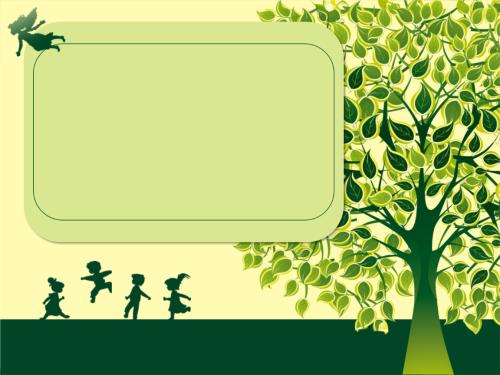 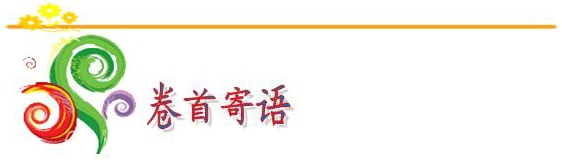 又是一年教师全员远程培训时，怀揣着感激与热情，我们共赴“2018年文昌市教师全员远程培训”这场学习的饕餮盛宴。在这里，我们聆听教育专家的殷殷教诲，记录自己的点滴感悟，我们在培训的沃土上吸纳营养，酝酿着最甜的收获！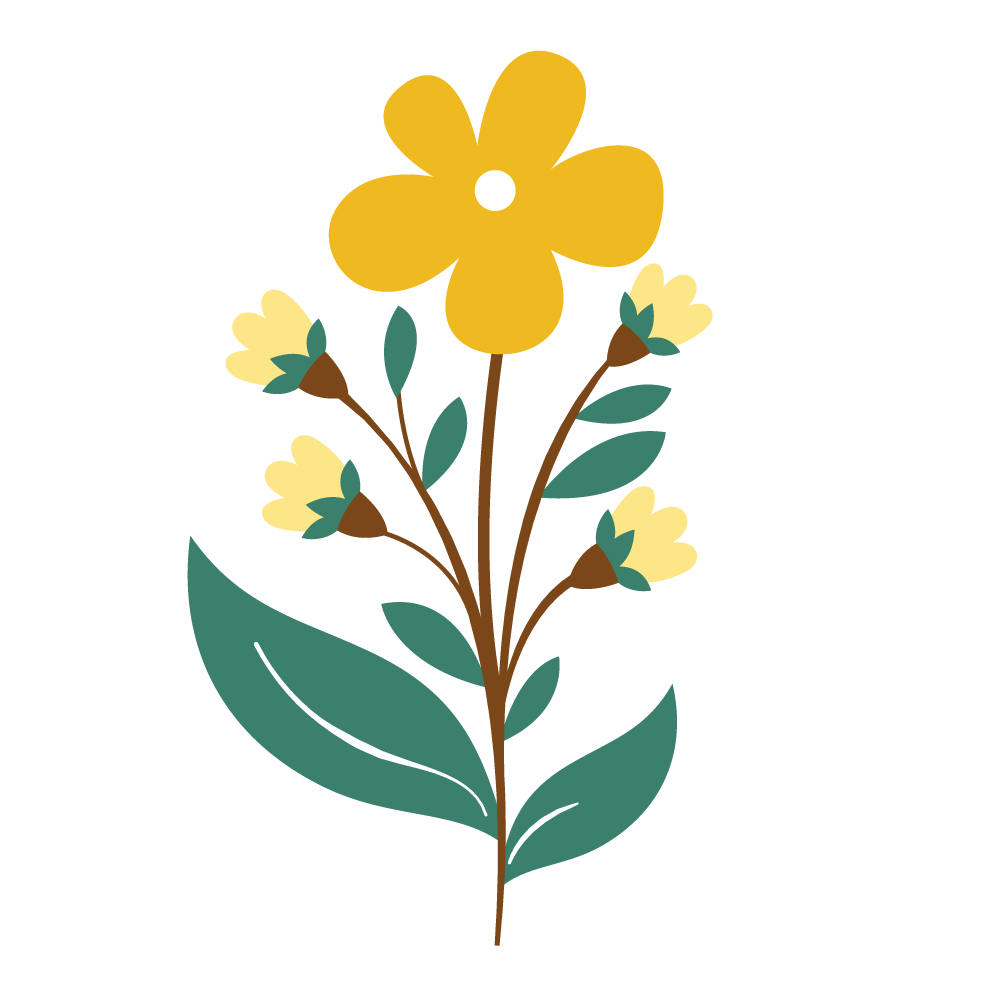 《识字4》教学设计符小味【教学目标】1.认识14个生字，会写“蚂、蚁、前、空、房、网”6个字。2.初步理解形声字的含义，能利用形声字的特点去识记生字。3.正确、流利、有感情地朗读课文。【教学重点】认字、写字和初步掌握形声字的构字规律。【教学过程】一、谈话激趣，看图导入1．今天，我跟同学们第一次见而，心里很高兴，我还给大家带来了一位新朋友。瞧，它是谁呢？（教师出示蝴蝶图片。）2．你们听，蝴蝶一边飞一边还张着小嘴说话呢!（放录音：“夏天就要到了。夏天里，小动物们会发生哪些有趣的事呢?我们一起去看看吧!”）3．你们愿意接受蝴蝶的邀请吗?那咱们就一起走进热闹、有趣的夏天吧!4．(播放乐曲)听，(粘贴挂图)看。你见到了什么?说给大家听一听吧!5．夏天这么美丽，请你展开想像，都会吸引来哪些小动物呢?(学生自由发言，教师适时粘贴小动物图片)（设计意图：低年级的孩子活泼好动。声音、图画、颜色等都会引起他们的注意，令他们产生浓厚的兴趣。顺应儿童的心理，开课伊始，创设新奇有趣的情景，激发学生的识字兴趣，使他们兴趣盎然地投入到学习中。）二、多种方法，识记生字1．小动物们这么可爱，那你们认识它们的名字吗?它们的名字呀，就藏在老师的讲桌上，谁愿意上来帮助这些小动物们找到它们的名字呢?其他同学做评判员，看他们找得对不对。（学生到台前找小动物们的名字，并把它贴到相应的小动物的旁边。）2．借助图画，拼音认读生字。（1）小动物们的名字己经找到了，我们都可以怎样去认识这些字词呢?(学生自主发言)（2）自主认读。借助这些方法，你们自己试着读一读这些字词吧。（3）同桌交流。同桌互相读一读，听一听。如果他读得非常棒，你就表扬表扬他;如果他遇到了困难，请你帮帮他。（4）指名领读。谁愿意站起来，把你认识的动物名字领大家读一读。(在学生领读的同时，教师随机处理生字“蜻蜓”在空中干什么?我们一起做一做“展”的动作吧。谁能用一句话说一说“蚯蚓”的样子呀？“蚂蚁”从早到晚，在地上忙些什么呢?我们一起做一做‘运”的动作吧，谁还能用“运”来组词、造句呢？你们知道“蝌蚪”长大会变成什么吗?“蜘蛛”有一种特殊的本领，是什么呢？出示实物“网”利用象形的特点识记“网”。)3．选择适合自己的方法识记生字。(1)这几种小动物呀，重新排队了，你还认识吗?（投影出示动物名字，学生认读）(2)它们又摘掉拼音帽来和你们见面了，你还能认出来吗？（投影出示去掉拼音的动物名字，学生认读）仔细看，用你自己喜欢的方法把它们记在你的心里。如果一时忘记它们，请你再看看黑板上的拼音。）(3)同桌讨论：说说你早己经认识了哪个字，怎么认识的?想想可以怎样记住其他的字?(4)交流汇报：（设计意图：教给识字方法，促进自主识字。有层次性地、有目的性地把识字放在一定的语言环境之中，与认识事物结合起来，引导学生选择自己喜欢的方式自主识字，在识字的同时，发展语言，提高认识能力。可以说，在语言环境中学到的字词是活的，带着感情记忆的东西是牢固的，收到了事半功倍的效果。）三、小组合作，发现规律1．今天，我们学的这些字中，有一些非常有趣，请看(投影出示本课的所有形声字)，你发现了什么?(这些字都带有“虫”字旁)2．请同学们再读一读这些字的音，看一看这些字的形，你又会发现什么?这些字的左边表示的是字的意思，右边表示的是字的读音)3．汉字中还有很多这样的字:一边表示字的意思，一边表示字的读音，我们把这样的字叫做形声字。4．你们还能举出这样的字吗?课后同学们就可以利用汉字的这一构字规律进行大量的识记生字活动。 四、重在观察，指导写字1．出示汉字“蚂、蚁”，引导观察：看一看，这两个字有什么相同的地方?有什么不同的地方?2．思考：你打算怎样写这两个字?怎样才能写好呢?3．教师在田字格里指导并范写“蚂、蚁”两个字。4．学生按照写字要求，端正姿势，练习写“蚂”和“蚁”字。5．全班交流欣赏：（设计意图：让学生通过观察比较，了解字形特点。写字时对于字的笔画、结构从整体入手，帮助学生感知感悟。同时，发挥教师的示范作用，培养学生良好的写字习惯。） 五、朗读韵文，引导背诵1．美丽的夏天，可爱的小动物，其实就是一首好听的儿歌。打开书，请看《识字4》。教师范读课文。2．你们也想读吗?边读课文边用“△”画出生字，遇到生字多读几遍。(学生自由读)3．你最喜欢哪种小动物?就请你把那句话好好地读一读。(学生自由表演读)4．让我们一起，伴着轻快的音乐，尽情地读一读吧!可以一边读一边表演，并展开想像的翅膀，让我们再次走进美丽、有趣的夏天。（配乐齐读)（设计意图：充分尊重学生的兴趣和个性，自由选择喜欢的内容，充分地读、尽情地读；并伴着轻快的音乐边读边演，培养学生的多种能力。）六、多种练习，巩固生字1．做游戏“找朋友”：学生动手搭配动物图片和动物名字。2．做游戏“找卡片”：教师读字，学生快速地从生字卡中找到相应的生字。（设计意图：根据儿童记得快忘得也快的记忆特点，在学完字词和课文后，利用多种生动有趣的练习形式，帮助学生在轻松的环境中巩固生字，加深印象。） 七、拓展创编，引导课外识字1．学习了这首儿歌，我们认识了六种小动物。大自然中还有很多很多可爱的小动物，你们想不想把他们也请到我们的课堂中，跟我们一起学习呢?(学生取出课前搜集到的或制作的动物识字卡)2．同桌之间互相读一读，认一认。3．你们能把这些小动物也请进我们的课文中吗?(指导学生用“谁在哪儿，干什么”说话，并续编儿歌)（设计意图：识字不单单是在语文课堂上，学习资源和实践的机会无处不在，无时不有。积极引导学生利用搜集到的动物字卡来拓宽识字渠道，增加识字量。鼓励学生把搜集到的识字材料制成识字手册，这样做不但培养了学生的动手能力，收集处理信息的能力，还培养了学生的动手能力，调动了学生课外识字的积极性。）八、畅谈所想，结束课文1．通过今天的学习活动，我们感受到：夏天是多么的美丽，夏天里的小动物们是多么的有趣!就让我们在轻快的音乐声中，用我们那清脆的声音来赞美可爱的夏天吧!2．全班配乐、配动作，齐读课文。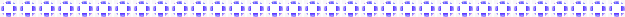 国培心得  发布者：黄小丽    所属单位：文昌市锦山中心小学    发布时间：2018-11-21    浏览数( 5)    走进了国培学习课堂，是专家们的精彩讲座，一次次地激起我内心的感应，更激起了我的反思。在这种理论和实践的对话中，我喜悦地收获着专家们思想的精髓、理论的精华。面对改革形式的不断发展，我也渐渐感觉自身的能力不够了，面对学生时总有些不知所措。远程研修开辟了一条普通教师与全国知名教育专家，紧密接触的通道。我可以随时欣赏专家的课，聆听专家的讲座，他们的专题讲座、对互动话、案例评析和思考与活动。上好一堂课，评价一堂课，不光要看教师的教，更重要的是要看学生的学。只有做好教学反思，才能促进专业成长。在这次国培的过程中我聆听的多位教育专家的生动、形象而有精彩的讲座，提高了自身的业务水平和业务知识。同时我也深深地干到自身存在的不足，我决定细品所学，总结所得，把此次国培的所学、所得用于现实教学中。小学语文4班的老师们：歌德说：“我站在这一点上就像一个人在年轻时积累了很多的银币和铜币。年岁越大，这些钱币的价值也就越高。到了最后，他年轻时的财产在他面前块块都变成了纯金。”这句话充分说明了积累的重要性。只要一点一点地积累，到最后就会变得很可观。每年的远程研修路上，总会遇见很多美好而饱满的生命。那种富足和从容，能让人第一眼就看出，他们正多么努力的追求着生命的更高境界。这种存在的状态，无一不让我高山仰止，默默惊叹。希望大家在忙碌工作之余，抽出一点时间跟进学习。考核指标相关要求分值课程学习（40%）课程总学习时间达到或超过900分钟，此项得满分30分；若未达到900分钟，则实际得分＝实际学习时间（分钟）/900*3030研修作业（20%）提交2次作业，满分10分。每次作业在规定时间提交被批阅为优秀加5分、批阅为良好加3分、批阅为合格加2分、批阅为不合格不得分。20研修日志（20%）提交2篇研修日志，每篇10分，满分20分，不提交不得分。20研讨交流（15%）在论坛中发布不少于10个主题帖、不少于10个回复帖。满分15分。发表1个主题帖得1分，回复1个帖子得0.5分。15实践研修成果（15%）提交1篇教学设计（活动设计），此项满分为15分。在规定时间内提交被批阅为优秀加15分、批阅为良好加13分、批阅为合格加10分、批阅为不合格不得分。15相关说明以100分为满分，60分为合格，最终成绩显示为合格、不合格两个等级。以100分为满分，60分为合格，最终成绩显示为合格、不合格两个等级。阶段时间培训任务活动形式预期成果前期准备阶段2018年10月15日1.策划与调整本项目的实施方案；2.网络课程资源的准备与发布；3.平台的优化与部署；4.制定各角色培训手册；5.培训信息报送与账号发放。——做好培训的各项准备工作启动预热阶段2018年10月20日—23日1.项目启动会，通报项目相关工作；2.学员提前上网预热学习，熟悉平台和了解项目方案及要求。集中+远程确保参训教师做好正式培训前的准备工作和进入“准培训”状态网络课程学习及主题研修阶段2018年10月24日-2018年12月10日以学员虚拟学习和教学实践结合的混合式学习为核心，主要内容有：1.网上学习网络课程，查阅班级简报；2.参加项目论坛、班级论坛的研讨活动；参加在线辅导答疑；3.撰写研修心得和体会；4.按要求完成作业和互评他人作业；5.参与由辅导教师发起的主题活动，完成在线作业；6.参与校本研修活动，修改并提交研修作品；7.撰写个人研修总结。网络课程学习+主题研修分阶段、分步骤地完成各项培训活动任务，并提交校本实践检验后的研修作品考核评优阶段2019年1月20日-2月20日1.按照既定考核标准，评定学员成绩；2.分别对学员和辅导教师进行评优。——评定培训成绩，完成评优总结结业阶段2019年1月20日-2月20日1.整理培训成果汇编并发布；2.撰写研修总结并上报。——完成研修总结自主研修、返岗实践阶段――训后培训平台持续开放，项目过程中推选出较优秀的各类研修成果作品，参训学员可继续观摩、学习、交流或反思，并能及时运用到教学实践中，改进和调整自己的实际教学。远程学习+校本实践训后跟踪指导，辐射培训效果，推进教师培训常态化